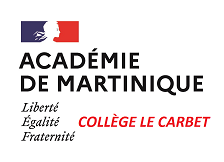 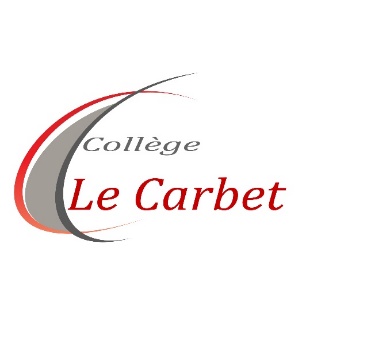 REMISE DES MANUELS SCOLAIRESTous les documents dont les élèves de 3ème auront besoin pour les inscriptions en seconde seront remis une fois qu’ils seront à jour pour la remise des manuels.Les élèves et les parents veilleront à respecter les horaires définis car ils permettront le bon déroulé des opérationsLe Principal         Max BIRONLundi 20 juinMardi 21 juin Jeudi 23 juin Vendredi 1er  juillet 13H-16HMardi 5 juillet 7 H 30 – 9 H 156ème 14ème 15ème 1Classes de 3ème Retard tous niveaux 9 H 15 – 11 H 006ème 24ème 25ème 2Classes de 3ème Retard tous niveaux 11 H 00 – 12 H 456ème 34ème 35ème 3Classes de 3ème Retard tous niveaux 14 H 00 – 15 H 456ème 4